Türkçe ve İngilizce başlıklar, en fazla 15 kelime içermelidir. Özet metni en az 100 ve en fazla 250 kelimeden oluşmalıdır. Araştırmanın amacı, yöntemi, sonuçlarını ve özgün değerini açık ve kısa bir şekilde yansıtmalıdır. Anahtar kelimelerin sayısı 3 ile 8 arasında olmalıdır. Stiller: UEFAD-Özet MetniAnahtar Kelimeler: Anahtar 1, Anahtar 2, Anahtar 3 Stiller: UEFAD-Özet MetniTürkçe ve İngilizce başlıklar, en fazla 15 kelime içermelidir. Özet metni en az 100 ve en fazla 250 kelimeden oluşmalıdır. Araştırmanın amacı, yöntemi, sonuçlarını ve özgün değerini açık ve kısa bir şekilde yansıtmalıdır. Anahtar kelimelerin sayısı 3 ile 8 arasında olmalıdır. Keywords: Word 1, Word 2, Word 3Giriş bölümünde araştırmanın konusuyla ilgili alanyazındaki yaklaşım ve bulgular, problem durumu, araştırmanın önemi, araştırma problemi ve amacı hakkında bilgi verilmelidir. Araştırmanın amacı/problemi açıkça ifade edilmelidir. Varsa araştırmanın alt amaçları, alt problemleri veya hipotezleri açıkça sunulmalıdır. Araştırmanın kaynakçasında son beş yılda yapılan çalışmalara da yer verilmelidir. Çalışma metni dosyasının kelime sınırı 10.000'dir (kısa özetler, ana metin ve kaynakça dahildir).  Stiller: UEFAD-Normal1.1. Tablo ve Şekillerin GösterimiTablolar ve şekiller metin içine yerleştirilmelidir. Ayrıca ortalanmış olmalıdır.  Tablolara/Şekillere sıra numarası verilmeli ve başlıkları yazılmalıdır. Numara ve başlık, tablonun/şeklin üzerinde ifade edilmelidir. Tablo/Şekil numarası kalın yazılmalıdır. Numara ve başlığın yazımı Tablo 1’de görünmektedir. Başlıktaki her kelime büyük harfle başlamalı ve italik olarak yazılmalıdır. Tablo/Şekil başlıkları kısa ve açıklayıcı olmalıdır. Tablo 1. Katılımcı Öğretmenlerin Demografik ÖzellikleriVarsa tablo/şekle ait notlar sola dayalı yazılmalıdır. Tablo/Şekil içerisindeki kısaltmalar, yıldız işaretinin açıklamaları, telif bilgisi vb. durumlarda notlar kullanılabilir. Bu notlar yalnızca gerektiğinde eklenmelidir. Not yazımı, Tablo 2’de görünmektedir.Tablo 2. ABT Ön Test Puanlarına Ait Bağımsız Gruplar T-Testi SonuçlarıNot. *Parantez içerisindeki değer serbestlik derecesidir.Tablo ve şekil içerisinde tek veya 1,15 satır aralığı kullanılabilir. Ayrıca tablolardaki her sütuna başlık yazılmalıdır. Bu başlıklar eğik ve ortalanmış olmalıdır. Tabloların içindeki başlıkların yazımı için örnek tablolar incelenebilir. Tablolarda dikey çizgiler olmamalı, sadece üç ana yatay çizgi kullanılmalıdır. Bununla birlikte karmaşık tablolarda (örneğin Tablo 4) üçten fazla yatay çizgi kullanılabilir. Tablolarda sık kullanılan standart sapma, ortalama, p değeri, standartlaştırılmış ve standartlaştırılmış yol katsayıları gibi ifadeler örnek tablolardaki gibi olmalıdır. Aşağıda tablo ve şekil örnekleri sunulmuştur. Tablo 3. Araştırma Değişkenlerinin Betimleyici İstatistikleri ve Korelasyonları*p<0,01Tablo 4. Matematiğe Karşı Tutum Ölçeğinin Açımlayıcı Faktör Analizi SonuçlarıTablo 5. Psikolojik Sağlamlık ve Yaşam Doyumunun Betimsel İstatistikleri ve Tek Yönlü Varyans Analizi*p<0,001Tablo 6. Öğrenci Özelliklerinin Akademik Başarıyı Yordamasına İlişkin Çoklu Doğrusal Regresyon Analizi SonuçlarıNot. Açıklanan varyans, etki büyüklüğü gibi regresyon denklemiyle ilgili diğer bilgiler de rapor edilmelidir.Şekil 1. Kategori ve KodlarŞekil 2. Akademik Başarı ve Öğrenci Özellikleri Arasındaki İlişkilerin Yol Analizi Modeli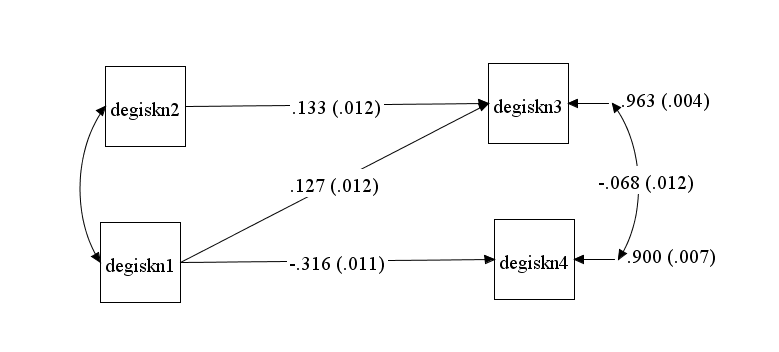 Ayrıca araştırma katılımcılarına ait ifade 40 kelimeden az ise paragraf içerisinde ve tırnak işareti içerisinde verilmelidir. Katılımcı ifadesi 40 kelimeden fazla ise paragraf sol girintileri 1,25 cm içeriden italik olacak şekilde aşağıdaki gibi sunulabilir:Katılımcı ifadesi Katılımcı ifadesi Katılımcı ifadesi Katılımcı ifadesi Katılımcı ifadesi Katılımcı ifadesi Katılımcı ifadesi Katılımcı ifadesi Katılımcı ifadesi Katılımcı ifadesi Katılımcı ifadesi Katılımcı ifadesi Katılımcı ifadesi Katılımcı ifadesi Katılımcı ifadesi Katılımcı ifadesi Katılımcı ifadesi Katılımcı ifadesi Katılımcı ifadesi Katılımcı ifadesi Katılımcı ifadesi Katılımcı ifadesi Katılımcı ifadesi Katılımcı ifadesi. (K1)1.2. Kaynakların YazımıMetin içerisinde ve “Kaynaklar” bölümündeki kaynakların yazımında esas alınan kurallar ve ilgili örnekler aşağıda sunulmuştur.1.2.1. Doğrudan ve Dolaylı AktarımMetin içerisinde başka eserlerden yapılan alıntılar birebir alıntı şeklinde olacak ise ve 40 kelimeden az ise tırnak içerisinde verilmeli ve sayfa numarası belirtilmelidir, farklı yazım formatı uygulanmasına gerek yoktur (eğik veya kalın yazma gibi). Doğrudan alıntı 40 kelimeden fazla ise bütün satırlar 1,25 cm içeriden, italik ve sayfa numarası belirtilerek yazılmalıdır, tırnak işareti kullanılmamalıdır. Dolaylı aktarımlarda sayfa numarasının belirtilmesine gerek yoktur. Yazarın soyadı ve yayın yılı verilmelidir. Eğer alıntı birden fazla eserden yapılmış ise alıntının sonunda parantez içerisinde alfabetik sıra takip edilmelidir. Ayrıca çeviri kitaplardan yapılan alıntılar metin içinde gösterilirken yazarın soyadından sonra, sırasıyla orijinal tarih ve çeviri tarihi verili [Örn. Freire (1982/1991)]. Doğrudan ve dolaylı alıntı aşağıdaki gibi gösterilebilir:Karaçöp (2012, s. 18) ise “öğretmenler ve eğitimciler, öğrencilerin sınıf ortamında daha başarılı olmaları için demokratik bir eğitim ortamı oluşturmak zorundadır” ifadesiyle bu konuya açıklık getirmeye çalışmıştır. Bu nedenledir ki “öğretmenler ve eğitimciler, öğrencilerin sınıf ortamında daha başarılı olmaları için demokratik bir eğitim ortamı oluşturmak zorundadır” (Karaçöp, 2012, s. 18).Karaçöp (2012)’e göre demokratik bir eğitim ortamı oluşturmak, öğretmenlerin ve eğitimcilerin görevidir. Karaçöp’ün 2012’de yayınlanan çalışmasında demokratik bir eğitim ortamı oluşturmanın öğretmen ve eğitimcilerin görevi olduğu belirtilmiştir.Öğrencilerin daha başarılı olmaları için demokratik bir eğitim ortamı oluşturmak, öğretmenlerin ve eğitimcilerin sorumluluğundadır (Demirbolat, 1999; Ersöz & Duruhan, 2015; Göksu, 2011; Karaçöp, 2010; 2012).1.2.2. Kaynakların YazımıMetin içerisinde kullanılan bütün kaynaklar, “Kaynaklar” bölümünde gösterilmelidir. Kaynakların veriliş şekli, doğruluğu ve ulaşılabilirliğine özen gösterilmelidir. “Kaynaklar” bölümündeki eserler, yazarların soyadlarına göre alfabetik olarak sıraya dizilerek listelenmelidir. Kaynaklar yazılırken ilk satır normal satırbaşından, daha sonraki satırlar ise 1,25 cm içeriden başlamalıdır. Kaynakların yazımında aşağıdaki örnekler dikkate alınmalıdır. Eğer kaynağa ait DOI numarası varsa mutlaka eklenmelidir. Kaynaklara ait örnekler “Kaynaklar” başlığı altında da sunulmuştur.Her kaynak öğesinden sonra (yazar, tarih, başlık ve kaynak) bir nokta olmalıdır. Başlık soru işaretiyle biterse, soru işareti noktanın yerini alır. Ancak, DOI veya URL'den sonra nokta koyulmamalıdır; çünkü bağlantı işlevsiz hale gelebilir. Aynı kaynak öğesinin parçaları arasında noktalama işaretleri (genellikle virgül veya parantez) kullanılmalıdır. Şablonda kaynak yazımı örnekleri sunulmuştur.Süreli Yayınların Kaynakçada Gösterimi. Dergilerde yayınlanan makalelerin kaynakçada gösterimi aşağıda sunulmuştur.Yazar, A. A., Yazar, B. B., & Yazar, C. C. (Yıl). Makalenin başlığı. Derginin Adı, cilt(sayı), sayfa numaraları. doi: xx.xxx/xxxxxx. Stiller: UEFAD-KaynaklarBaşal, H. A., Sarı, B., Çelik, M., Şeker, T., & Şahin, M. (2019). Okul öncesi dönem çocuklarının farklılıklara saygı algılarının anne eğitim düzeyine göre incelenmesi. Uludağ Üniversitesi Eğitim Fakültesi Dergisi, 32(1), 271-292. https://doi.org/10.19171/uefad.442566 Borg, S. (2003a). Teacher cognition in language teaching: A review of research on what language teachers think, know, believe, and do. Language Teaching, 36, 81-109. https://doi.org/10.1017/S0261444803001903 Borg, S. (2003b). Teacher cognition in grammar teaching: A literature review. Language Awareness, 12, 96-108. https://doi.org/10.1080/09658410308667069 Çevrimiçi Süreli KaynakMilli Eğitim Bakanlığı (MEB). (2015). İlköğretim özel alan yeterlikleri. https://oygm.meb.gov.tr/www/ilkogretim-ozel-alan-yeterlilikleri/icerik/257. Erişim tarihi: 13.12.2019. Stiller: UEFAD-KaynaklarKitapların Kaynakçada GösterimiKitapların, editörlü kitapların, editörlü kitaplarda bölümün ve çeviri kitapların kaynakçada gösterimi aşağıda sunulmuştur.KitapYazar, A. A. (Yıl). Kitabın adı: Alt başlık büyük harfle başlar. Yayınevi. Stiller: UEFAD-KaynaklarYazar, A. A. (Yıl). Kitabın adı: Alt başlık büyük harfle başlar (5. Baskı). Yayınevi.Editörlü KitapYazar, A. A. (Ed.). (Yıl). Kitabın adı: Alt başlık büyük harfle başlar. Yayınevi.Yazar, A. A., & Yazar B. B. (Ed.). (Yıl). Kitabın adı: Alt başlık büyük harfle başlar. Yayınevi.Editörlü kitapta bölümYazar, A. A. (Yıl). Bölümün adı. A. Editör ve B. Editör (Ed.), Kitabın adı (ss. XX-XX). Yayınevi.Yazar, A. A. (Yıl). Bölümün adı. In A. Editör, B. Editör, & C. Editör (Eds.), Kitabın adı (pp. XX-XX). Yayınevi.Çeviri kitapYazar, A. A. (Yıl). Kitabın adı: Alt başlık büyük harfle başlar (B. Yazar, Çev.). Yayınevi. (Eserin orijinali 1920’de yayınlandı).Yazar, A. A. (Yıl). Kitabın adı: Alt başlık büyük harfle başlar (B. Yazar, Trans.). Yayınevi. (Original work published 1920).Yeniden düzenlenen kitapYazar, A. A. (Yıl). Kitabın adı: Alt başlık büyük harfle başlar (B. Yazar, Ed.). Yayınevi. (Eserin orijinali 1920’de yayınlandı).Yazar, A. A. (Yıl). Kitabın adı: Alt başlık büyük harfle başlar (B. Yazar, Ed.). Yayınevi. (Original work published 1920).Örnek KaynaklarBüyüköztürk, Ş. (2007). Deneysel desenler, öntest-sontest kontrol grubu desen ve veri analizi. (2. Baskı). Pegem A Yayıncılık.  Stiller: UEFAD-KaynaklarCreswell, J. W. (2007). Qualitative inquiry and research design (2nd ed.). Sage.Fraenkel, J. R., & Wallen, N. E. (2010). How to design and evaluate research in education (7nd ed.). McGraw-Hill.Jacobson, M. J., & Kozma, R. B. (2000). Innovations in science and mathematics education: Advanced designs for technologies of learning. Lawrence Erlbaum Associates Publishers. Bukova Güzel, E. (Ed.). (2016). Matematik eğitiminde matematiksel modelleme –Araştırmacılar, eğitimciler ve öğrenciler için. Pegem Akademi.Dörnyei, Z. (Ed.). (2003). Attitudes, orientations, and motivations in language learning: Advances in theory research and applications. Blackwell Publishing. Leonard W. R., & Crawford M. H. (Eds.). (2002). Human biology of pastoral populations. Cambridge University Press.Varış, F. (Ed.) (1994). Eğitim bilimine giriş. Ankara Üniversitesi Basımevi. Boulter, C. J., & Buckley, B. C. (2000). Constructing a topology for science education. In J. K. Gilbert, & C. J. Boluter (Eds.), Developing Models in Science Education (pp. 41-58). Kluwer Academic Publishers. Dillard, J. P. (2020). Currents in the study of persuasion. In M. B. Oliver, A. A. Raney, & J. Bryant (Eds.), Media effects: Advances in theory and research (4th ed., pp. 115–129). Routledge.Dörnyei, Z. (2003). Attitudes, orientations, and motivations in language learning: Advances in theory, research, and applications. In Z. Dörnyei (Ed.), Attitudes, orientations, and motivations in language learning: Advances in theory research and applications (pp. 3-32). Blackwell Publishing.Irzık, S. (2004). Öznenin vefatından sonra kadın olarak okumak. J. Parla ve S. Irzık (Ed.), Kadınlar dile düşünce (ss. 35-56). İletişim. Kılıç, M. (2006). Öğrenmenin doğası. B. Yeşilyaprak (Ed.), Eğitim psikolojisi: Gelişim-Öğrenme-Öğretim, (ss. 153-180). Pegem A Yayıncılık.  Yin, R. K. (2017). Durum çalışması araştırması. (İ. Günbayı, Çev.). Nobel. (Eserin orijinali 2012’de yayımlanmıştır).Freire, P. (1991). Ezilenlerin pedagojisi (D. Hattatoglu, & E. Özbek, Çev.). Ayrıntı Yayınevi. (Eserin orijinali 1982’de yayımlanmıştır).Piaget, J. (1969). The psychology of the child (H. Weaver, Trans.). Basic Books.Tezlerin Kaynakçada Gösterimi. Yayınlanmış ve yayınlanmamış tezlerin kaynakçada gösterimi aşağıda sunulmuştur.Yayınlanmış TezYazar, A. A. (Yıl). Tezin adı (Yayın No. XXX) [Doktora tezi, Üniversite Adı]). Veritabanı. https://XXXXXXXXXAkyol, D. (2009). Fen alanlarında öğrenim gören üniversite öğrencilerinin zihinlerindeki atom modellerinin incelenmesi (Yayın No. 239336) [Yüksek lisans tezi, Dokuz Eylül Üniversitesi]. YÖK. https://tez.yok.gov.tr  Stiller: UEFAD-KaynaklarMiranda, C. (2019). Exploring the lived experiences of foster youth who obtained graduate level degrees: Self-efficacy, resilience, and the impact on identity development (Publication No. 27542827) [Doctoral dissertation, Pepperdine University]. PQDT Open. https://pqdtopen.proquest.com/doc/2309521814.html?FMT=AIYayınlanmamış TezYazar, A. A. (Yıl). Tezin adı [Yayınlanmamış doktora tezi]. Kurumun adı.Gezer, E. T. (2020). The influence of education-themed movies on pre-service teachers' perception of effective teacher attitudes and personal-professional attributes [Unpublished master’s thesis]. The Graduate School of Social Sciences of Middle East Technical University.Harris, L. (2014). Instructional leadership perceptions and practices of elementary school leaders [Unpublished doctoral dissertation]. University of Virginia.Araştırmanın deseni, evren-örneklemi veya araştırma grubu, veri toplama araçları, geçerlik ve güvenirliği, veri toplama süreci, veri analizi ve etik hakkında bilgi verilmelidir. Araştırmanın deseni alanyazındaki kaynaklarla tartışılarak zenginleştirilmeli ve detaylı bir şekilde ele alınmalıdır. Araştırmanın geçerlik ve güvenirliği (transfer edilebilirliği ve inandırıcılığı) hakkında ayrıntılı bilgi verilmelidir. Veri toplama araçlarının raporlanmasında da geçerlik ve güvenirlikle ilgili ayrıntılı bilgi verilmelidir.Veri analizi alanyazındaki kaynaklarla tartışılarak detaylı bir şekilde yazılmalıdır. Örneğin istatistiksel analizlerin yapıldığı nicel araştırmalarda varsayımlar raporlanmalıdır. Gerekli ise etki büyüklükleri hesaplanmalı ve yorumlanmalıdır (gibi). Nitel araştırmalarda betimsel ve içerik analizi ayrıntılı bir şekilde raporlanmalıdır. Analizin nasıl yapıldığı açıklanmalı ve elde edilen kod listesi bu başlıkta da sunulmalıdır. Araştırmada uyulan etik ilkeler detaylı bir şekilde açıklanmalıdır. Özellikle Araştırma ve Yayın Etiğine uyulduğuna dair ifadeye yer verilerek detaylı açıklama yapılmalıdır. Etik kurul izni gerektiren araştırmalarda, izinle ilgili bilgiler (kurul adı, tarih ve sayı no) yöntem bölümünde ve ayrıca makale ilk/son sayfasında yer verilmelidir. Etik ile ilgili açıklamaların, “Etik” alt başlığı altında detaylı ifade edilmesi gereklidir. Araştırmanın yöntemi kapsamında yazarlara biçimsel olarak yol göstermesi açısından aşağıdaki başlıklar sunulmuştur. 2.1. Araştırmanın Deseni Stiller: UEFAD-2. Düzey Başlık2.2. Evren ve Örneklem Stiller: UEFAD-2. Düzey Başlık2.3. Veri Toplama Araçları Stiller: UEFAD-2. Düzey Başlık2.3.1. Demografik Bilgi Formu Stiller: UEFAD-3. Düzey Başlık2.3.1.1. Pilot Uygulama. Yazı metni devam eder. Stiller: UEFAD-4. Düzey Başlık2.3.1.1.1. Ortaokuldaki Pilot Uygulama. Yazı metni devam eder. Stiller: UEFAD-5. Düzey Başlık2.4. Veri Toplama Süreci Stiller: UEFAD-2. Düzey Başlık2.5. Verilerin Analizi Stiller: UEFAD-2. Düzey Başlık2.6. Geçerlik, Güvenirlik ve Etik Stiller: UEFAD-2. Düzey BaşlıkElde edilen bulgular; araştırma problemini destekler nitelikte ve bütünlüğü koruyacak biçimde ilgili tablo, şekil, grafik veya resimlerle açıklanmalıdır. Stiller: UEFAD-NormalGerekli görüldüğünde Tartışma, Sonuç ve Öneriler başlıkları ayrı ele alınabilir veya farklı şekilde birleştirilebilir. Tartışma bölümünde araştırmanın bulguları, alanyazın ve yazar yorumlarıyla tartışılmalıdır. Sonuç bölümünde tartışma ışığında ortaya çıkan ana fikirler açıklanmalıdır. Öneriler kapsamında alandaki uygulamalara ve gelecekte yapılabilecek araştırmalara yönelik öneriler sunulmalıdır. Akyol, D. (2009). Fen alanlarında öğrenim gören üniversite öğrencilerinin zihinlerindeki atom modellerinin incelenmesi (Yayın No. 239336) [Yüksek lisans tezi, Dokuz Eylül Üniversitesi]. YÖK. https://tez.yok.gov.tr  Başal, H. A., Sarı, B., Çelik, M., Şeker, T., & Şahin, M. (2019). Okul öncesi dönem çocuklarının farklılıklara saygı algılarının anne eğitim düzeyine göre incelenmesi. Uludağ Üniversitesi Eğitim Fakültesi Dergisi, 32(1), 271-292. https://doi.org/10.19171/uefad.442566 Bukova Güzel, E. (Ed.). (2016). Matematik eğitiminde matematiksel modelleme –Araştırmacılar, eğitimciler ve öğrenciler için. Pegem Akademi. Stiller: UEFAD-KaynaklarBüyüköztürk, Ş. (2007). Deneysel desenler, öntest-sontest kontrol grubu desen ve veri analizi. (2. Baskı). Pegem A Yayıncılık.  Creswell, J. W. (2007). Qualitative inquiry and research design (2nd ed.). Sage.Dillard, J. P. (2020). Currents in the study of persuasion. In M. B. Oliver, A. A. Raney, & J. Bryant (Eds.), Media effects: Advances in theory and research (4th ed., pp. 115–129). Routledge.Freire, P. (1991). Ezilenlerin pedagojisi (D. Hattatoglu, & E. Özbek, Çev.). Ayrıntı Yayınevi. (Eserin orijinali 1982’de yayımlanmıştır).Irzık, S. (2004). Öznenin vefatından sonra kadın olarak okumak. J. Parla ve S. Irzık (Ed.), Kadınlar dile düşünce (ss. 35-56). İletişim. Milli Eğitim Bakanlığı (MEB). (2015). İlköğretim özel alan yeterlikleri. https://oygm.meb.gov.tr/www/ilkogretim-ozel-alan-yeterlilikleri/icerik/257. Erişim tarihi: 13.12.2019.Kılıç, M. (2006). Öğrenmenin doğası. B. Yeşilyaprak (Ed.), Eğitim psikolojisi: Gelişim-Öğrenme-Öğretim, (ss. 153-180). Pegem A Yayıncılık.  Piaget, J. (1969). The psychology of the child (H. Weaver, Trans.). Basic Books.Yin, R. K. (2017). Durum çalışması araştırması. (İ. Günbayı, Çev.). Nobel. (Eserin orijinali 2012’de yayımlanmıştır).Araştırma metninde detaylı olarak ifade edilmesinin uygun olmayacağı materyaller eklenebilir (tablo, şekil, denklem, veri toplama araçları vd). Eklere metin içinde atıf yapılmalıdır. Türkçe yazılmış metinlerde İngilizce, İngilizce yazılmış metinlerde Türkçe geniş özet bulunmalıdır. Bu bölüm “introduction”, “method”, “results”, “conclusion, suggestion and recommendations” gibi başlıklardan oluşmalıdır. Makalenin giriş, teorik çerçeve, amaç/araştırma soruları, genel bulgular, tartışma/sonuç ve öneriler/uygulamalar gibi bölümleri özetlenmelidir. Bu bölüm 1500 ve 2000 arasında kelimeden oluşmalıdır. Stiller: UEFAD-NormalDeğişkenler4. Sınıf4. Sınıf8. Sınıf8. SınıfDeğişkenlerN%N%Cinsiyet   Kadın   Erkek117126 48,151,910012045,454,5Eğitim Düzeyi   Lisansüstü mezunu   Lisans mezunu   Önlisans mezunu54905027,846,425,8100432061,326,412,3GrupNSSt(3811)*pdDeney Grubu1873505,1982,803,87<0,010,12Kontrol Grubu1940515,8086,433,87<0,010,12DeğişkenNSS123451. Değişken 149413,749,00-2. Değişken 248022,894,300,03-3. Değişken 350010,502,27-0,010,05-4. Değişken 449810,372,040,070,050,47*-5. Değişken 549610,291,69-0,12*-0,010,26*0,40*-Matematiğe Karşı Tutum Ölçeği MaddeleriFaktör yüküFaktör yüküMatematiğe Karşı Tutum Ölçeği Maddeleri12Faktör 1: Olumlu tutum  7. Ölçek maddesini yazınız.0,860,10  5. Ölçek maddesini yazınız.0,81-0,15  3. Ölçek maddesini yazınız.0,750,18  2. Ölçek maddesini yazınız.0,740,20Faktör 2: Olumsuz tutum  1. Ölçek maddesini yazınız.-0,100,85  4. Ölçek maddesini yazınız.0,200,75  9. Ölçek maddesini yazınız.0,220,69DeğişkenOrtaokulOrtaokulLiseLiseÜniversiteÜniversiteF(2,2599)DeğişkenSSSSSSF(2,2599)Psikolojik Sağlamlık9,651,839,891,9410,072,139,921*0,01Yaşam Doyumu525,8676,96544,8780,78546,0586,1219,161*0,01DeğişkenlerBSHβ%95 Güven Aralığı%95 Güven AralığıpDeğişkenlerBSHβAlt SınırÜst SınırpDeğişken 118,7741,096,44716,62520,924<0,01Değişken 2-6,8681,170-,152-9,163-4,573<0,01Değişken 316,0521,489,26113,13018,973<0,01Sabit237,59921,212195,986279,213<0,01